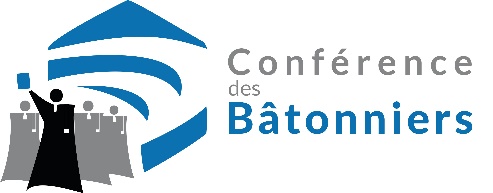 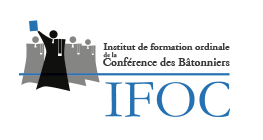 FORMATION DE LA CONFERENCE DES BÂTONNIERS
BULLETIN D’INSCRIPTION ET QUESTIONNAIRE D’EVALUATIONLIMOGESJeudi 6 Vendredi 7 et samedi 8 octobre 2022NOM et PRENOM : ________________________________________________________________Fonction : _________________________	Barreau de : _________________________________Adresse postale : (l’attestation de participation délivrée dans le cadre de la formation permanente vous sera adressée à cette adresse)Téléphone cabinet : _________________________ Portable : __________________________Adresse mail : ___________________________________________________________________Jeudi 6 octobre 2022Visite du centre de la mémoire d’Oradour sur Glane			  OUI			  NON(Nombre d’inscription requis est de 25 personnes minimum)Cocktail du Barreau							  OUI			  NONVendredi 7 octobre 2022Participation aux travaux (Conseil départemental de la Haute-Vienne) 	☐ OUI			☐ NON Déjeuner sur place							☐ OUI			☐ NONVisite du Musée des Beaux - Arts 					☐ OUI			☐ NONDîner au Musée National Adrien Dubouché 				☐ OUI			☐ NONSoirée à la Maison de l’Avocat 						☐ OUI			☐ NON	Samedi 8 octobre 2022Participation aux travaux (Chambre de commerce et d’industrie		☐ OUI			☐ NONde Limoges et de la Haute-Vienne)Déjeuner – buffet sur place					             ☐ OUI			☐ NONA retourner impérativement avant le 28 septembre 2022 :Conférence des Bâtonniers 12 Place Dauphine - 75001 PARISFax : 01.43.25.12.69 – mail : conference@conferencedesbatonniers.comToute annulation qui n’est pas signalée au secrétariat, par écrit, avant le 1er octobre, ne donnera lieu à aucun remboursementQUESTIONNAIRE D’EVALUATIONà retourner avant la formation  « La gestion ordinale des modes d’exercice » Mail : conference@conferencedesbatonniers.comLes thèmes retenus et proposés par l’IFOC diffèrent chaque année et sont en corrélation avec les missions dévolues aux bâtonniers, notamment : La déontologie - Procédure disciplinaire - Gestion des finances et administration des ordres - Règlement des difficultés entre confrères - Communication - Etc.La Conférence des Bâtonniers s’est dotée- via l’IFOC – d’un organisme de formation répondant aux préoccupations des bâtonniers. 36Dans la volonté de mieux vous connaître et d’adapter notre session de formation de Limoges, nous vous proposons de compléter ci-après le tableau d’évaluation du positionnement de façon à ce que vous nous indiquiez quel est votre niveau de maîtrise par rapport aux thèmes abordés.Vous observerez que ce questionnaire est anonyme.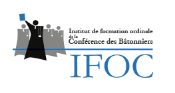 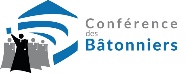 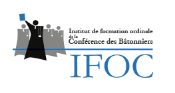 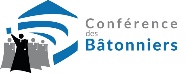 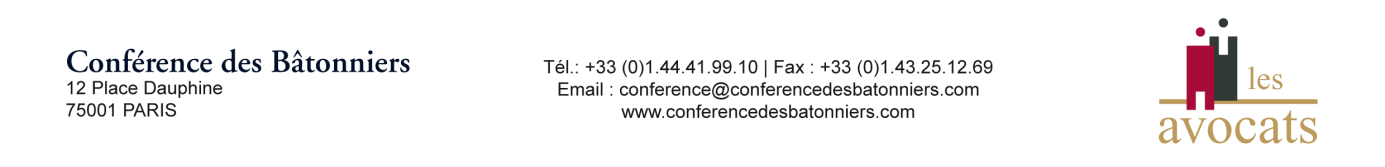 Frais d’inscription (comprenant le déjeuner de vendredi)Dîner vendredi180 € 65 €Déjeuner – buffet samedi  36 €   Total………...€Par chèque à l’ordre de l’IFOCEvaluation du positionnement de la maîtrise des thèmes abordés au début de la formation Evaluation du positionnement de la maîtrise des thèmes abordés au début de la formation Evaluation du positionnement de la maîtrise des thèmes abordés au début de la formation Evaluation du positionnement de la maîtrise des thèmes abordés au début de la formation Evaluation du positionnement de la maîtrise des thèmes abordés au début de la formation Evaluation du positionnement de la maîtrise des thèmes abordés au début de la formation Thèmes abordésParfaitement maîtrisé 100%Bien maîtrisé 75%Correctement maîtrisé          50%Correctement maîtrisé          50%Pas assez maîtrisé             25%Pas du toutmaîtrisé                         0%Les inscriptions au tableauLes obligations ordinalesVie sociale et contrôle ordinal La gestion ordinale de l’interprofessionnalitéLa gestion ordinale de la pluralité d’exerciceLa RCP des structures d’exercice 